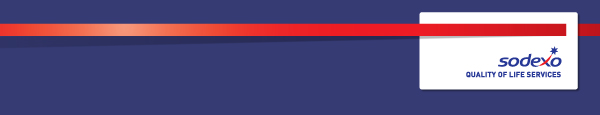 Function:Function:Function:Function:Service Operations, BIGSService Operations, BIGSService Operations, BIGSService Operations, BIGSService Operations, BIGSService Operations, BIGSService Operations, BIGSService Operations, BIGSService Operations, BIGSJob:  Job:  Job:  Job:  Mega Process AdministratorMega Process AdministratorMega Process AdministratorMega Process AdministratorMega Process AdministratorMega Process AdministratorMega Process AdministratorMega Process AdministratorMega Process AdministratorPosition:  Position:  Position:  Position:  Mega Process AdministratorMega Process AdministratorMega Process AdministratorMega Process AdministratorMega Process AdministratorMega Process AdministratorMega Process AdministratorMega Process AdministratorMega Process AdministratorJob holder:Job holder:Job holder:Job holder:Petrina HughesPetrina HughesPetrina HughesPetrina HughesPetrina HughesPetrina HughesPetrina HughesPetrina HughesPetrina HughesDate (in job since):Date (in job since):Date (in job since):Date (in job since):N/AN/AN/AN/AN/AN/AN/AN/AN/AImmediate manager 
(N+1 Job title and name):Immediate manager 
(N+1 Job title and name):Immediate manager 
(N+1 Job title and name):Immediate manager 
(N+1 Job title and name):Head of Bid Services, Planning & Co-ordinationHead of Bid Services, Planning & Co-ordinationHead of Bid Services, Planning & Co-ordinationHead of Bid Services, Planning & Co-ordinationHead of Bid Services, Planning & Co-ordinationHead of Bid Services, Planning & Co-ordinationHead of Bid Services, Planning & Co-ordinationHead of Bid Services, Planning & Co-ordinationHead of Bid Services, Planning & Co-ordinationAdditional reporting line to:Additional reporting line to:Additional reporting line to:Additional reporting line to:NoneNoneNoneNoneNoneNoneNoneNoneNonePosition location:Position location:Position location:Position location:Office based with occasional home working as agreed with line ManagerOffice based with occasional home working as agreed with line ManagerOffice based with occasional home working as agreed with line ManagerOffice based with occasional home working as agreed with line ManagerOffice based with occasional home working as agreed with line ManagerOffice based with occasional home working as agreed with line ManagerOffice based with occasional home working as agreed with line ManagerOffice based with occasional home working as agreed with line ManagerOffice based with occasional home working as agreed with line Manager1.  Purpose of the Job – State concisely the aim of the job.  1.  Purpose of the Job – State concisely the aim of the job.  1.  Purpose of the Job – State concisely the aim of the job.  1.  Purpose of the Job – State concisely the aim of the job.  1.  Purpose of the Job – State concisely the aim of the job.  1.  Purpose of the Job – State concisely the aim of the job.  1.  Purpose of the Job – State concisely the aim of the job.  1.  Purpose of the Job – State concisely the aim of the job.  1.  Purpose of the Job – State concisely the aim of the job.  1.  Purpose of the Job – State concisely the aim of the job.  1.  Purpose of the Job – State concisely the aim of the job.  1.  Purpose of the Job – State concisely the aim of the job.  1.  Purpose of the Job – State concisely the aim of the job.  To provide administrative and co-ordination support across BIGS with specific focus on the on-going maintenance and development of the enabling tools for bid, mobilisation, optimisation and workforce management. GeneralSupport ongoing management and maintenance of standardised tools and process for bids, mobilisations, optimisation and workforce management, including the Document Management System (DMS) and SodexoNet. Owner of the purchase order process on behalf the Creative team, managing all creative purchase orders from segment, and acting as a gate keeper to ensure creative work is kept in house where possible.Support the mega process Lessons Learned process to ensure KPI’s can be tracked across the region and useful information can be generated to support continuous improvement activity.Support the coordination and administrative support of other BIGS activities as requested by process owners.BidsTo support with the setup of Indicative Cost Models for segment bid teams, utilising Power Apps & Power BISupport the BidNet Manager with ongoing management and maintenance of the knowledge depository BidNet which underpins sales activityMobilisationProvide remote support to BIGS Programme Managers whilst on-site on Complex mobilisationSupport with the on-going maintenance of standard Microsoft Project plans. Optimisation & Workforce ManagementSupport with finance reporting for CMOE activity, iPromise & RightTimeSupport with SodexoNet updates for iPromise activity Support with DMS updates for RightTime information To provide administrative and co-ordination support across BIGS with specific focus on the on-going maintenance and development of the enabling tools for bid, mobilisation, optimisation and workforce management. GeneralSupport ongoing management and maintenance of standardised tools and process for bids, mobilisations, optimisation and workforce management, including the Document Management System (DMS) and SodexoNet. Owner of the purchase order process on behalf the Creative team, managing all creative purchase orders from segment, and acting as a gate keeper to ensure creative work is kept in house where possible.Support the mega process Lessons Learned process to ensure KPI’s can be tracked across the region and useful information can be generated to support continuous improvement activity.Support the coordination and administrative support of other BIGS activities as requested by process owners.BidsTo support with the setup of Indicative Cost Models for segment bid teams, utilising Power Apps & Power BISupport the BidNet Manager with ongoing management and maintenance of the knowledge depository BidNet which underpins sales activityMobilisationProvide remote support to BIGS Programme Managers whilst on-site on Complex mobilisationSupport with the on-going maintenance of standard Microsoft Project plans. Optimisation & Workforce ManagementSupport with finance reporting for CMOE activity, iPromise & RightTimeSupport with SodexoNet updates for iPromise activity Support with DMS updates for RightTime information To provide administrative and co-ordination support across BIGS with specific focus on the on-going maintenance and development of the enabling tools for bid, mobilisation, optimisation and workforce management. GeneralSupport ongoing management and maintenance of standardised tools and process for bids, mobilisations, optimisation and workforce management, including the Document Management System (DMS) and SodexoNet. Owner of the purchase order process on behalf the Creative team, managing all creative purchase orders from segment, and acting as a gate keeper to ensure creative work is kept in house where possible.Support the mega process Lessons Learned process to ensure KPI’s can be tracked across the region and useful information can be generated to support continuous improvement activity.Support the coordination and administrative support of other BIGS activities as requested by process owners.BidsTo support with the setup of Indicative Cost Models for segment bid teams, utilising Power Apps & Power BISupport the BidNet Manager with ongoing management and maintenance of the knowledge depository BidNet which underpins sales activityMobilisationProvide remote support to BIGS Programme Managers whilst on-site on Complex mobilisationSupport with the on-going maintenance of standard Microsoft Project plans. Optimisation & Workforce ManagementSupport with finance reporting for CMOE activity, iPromise & RightTimeSupport with SodexoNet updates for iPromise activity Support with DMS updates for RightTime information To provide administrative and co-ordination support across BIGS with specific focus on the on-going maintenance and development of the enabling tools for bid, mobilisation, optimisation and workforce management. GeneralSupport ongoing management and maintenance of standardised tools and process for bids, mobilisations, optimisation and workforce management, including the Document Management System (DMS) and SodexoNet. Owner of the purchase order process on behalf the Creative team, managing all creative purchase orders from segment, and acting as a gate keeper to ensure creative work is kept in house where possible.Support the mega process Lessons Learned process to ensure KPI’s can be tracked across the region and useful information can be generated to support continuous improvement activity.Support the coordination and administrative support of other BIGS activities as requested by process owners.BidsTo support with the setup of Indicative Cost Models for segment bid teams, utilising Power Apps & Power BISupport the BidNet Manager with ongoing management and maintenance of the knowledge depository BidNet which underpins sales activityMobilisationProvide remote support to BIGS Programme Managers whilst on-site on Complex mobilisationSupport with the on-going maintenance of standard Microsoft Project plans. Optimisation & Workforce ManagementSupport with finance reporting for CMOE activity, iPromise & RightTimeSupport with SodexoNet updates for iPromise activity Support with DMS updates for RightTime information To provide administrative and co-ordination support across BIGS with specific focus on the on-going maintenance and development of the enabling tools for bid, mobilisation, optimisation and workforce management. GeneralSupport ongoing management and maintenance of standardised tools and process for bids, mobilisations, optimisation and workforce management, including the Document Management System (DMS) and SodexoNet. Owner of the purchase order process on behalf the Creative team, managing all creative purchase orders from segment, and acting as a gate keeper to ensure creative work is kept in house where possible.Support the mega process Lessons Learned process to ensure KPI’s can be tracked across the region and useful information can be generated to support continuous improvement activity.Support the coordination and administrative support of other BIGS activities as requested by process owners.BidsTo support with the setup of Indicative Cost Models for segment bid teams, utilising Power Apps & Power BISupport the BidNet Manager with ongoing management and maintenance of the knowledge depository BidNet which underpins sales activityMobilisationProvide remote support to BIGS Programme Managers whilst on-site on Complex mobilisationSupport with the on-going maintenance of standard Microsoft Project plans. Optimisation & Workforce ManagementSupport with finance reporting for CMOE activity, iPromise & RightTimeSupport with SodexoNet updates for iPromise activity Support with DMS updates for RightTime information To provide administrative and co-ordination support across BIGS with specific focus on the on-going maintenance and development of the enabling tools for bid, mobilisation, optimisation and workforce management. GeneralSupport ongoing management and maintenance of standardised tools and process for bids, mobilisations, optimisation and workforce management, including the Document Management System (DMS) and SodexoNet. Owner of the purchase order process on behalf the Creative team, managing all creative purchase orders from segment, and acting as a gate keeper to ensure creative work is kept in house where possible.Support the mega process Lessons Learned process to ensure KPI’s can be tracked across the region and useful information can be generated to support continuous improvement activity.Support the coordination and administrative support of other BIGS activities as requested by process owners.BidsTo support with the setup of Indicative Cost Models for segment bid teams, utilising Power Apps & Power BISupport the BidNet Manager with ongoing management and maintenance of the knowledge depository BidNet which underpins sales activityMobilisationProvide remote support to BIGS Programme Managers whilst on-site on Complex mobilisationSupport with the on-going maintenance of standard Microsoft Project plans. Optimisation & Workforce ManagementSupport with finance reporting for CMOE activity, iPromise & RightTimeSupport with SodexoNet updates for iPromise activity Support with DMS updates for RightTime information To provide administrative and co-ordination support across BIGS with specific focus on the on-going maintenance and development of the enabling tools for bid, mobilisation, optimisation and workforce management. GeneralSupport ongoing management and maintenance of standardised tools and process for bids, mobilisations, optimisation and workforce management, including the Document Management System (DMS) and SodexoNet. Owner of the purchase order process on behalf the Creative team, managing all creative purchase orders from segment, and acting as a gate keeper to ensure creative work is kept in house where possible.Support the mega process Lessons Learned process to ensure KPI’s can be tracked across the region and useful information can be generated to support continuous improvement activity.Support the coordination and administrative support of other BIGS activities as requested by process owners.BidsTo support with the setup of Indicative Cost Models for segment bid teams, utilising Power Apps & Power BISupport the BidNet Manager with ongoing management and maintenance of the knowledge depository BidNet which underpins sales activityMobilisationProvide remote support to BIGS Programme Managers whilst on-site on Complex mobilisationSupport with the on-going maintenance of standard Microsoft Project plans. Optimisation & Workforce ManagementSupport with finance reporting for CMOE activity, iPromise & RightTimeSupport with SodexoNet updates for iPromise activity Support with DMS updates for RightTime information To provide administrative and co-ordination support across BIGS with specific focus on the on-going maintenance and development of the enabling tools for bid, mobilisation, optimisation and workforce management. GeneralSupport ongoing management and maintenance of standardised tools and process for bids, mobilisations, optimisation and workforce management, including the Document Management System (DMS) and SodexoNet. Owner of the purchase order process on behalf the Creative team, managing all creative purchase orders from segment, and acting as a gate keeper to ensure creative work is kept in house where possible.Support the mega process Lessons Learned process to ensure KPI’s can be tracked across the region and useful information can be generated to support continuous improvement activity.Support the coordination and administrative support of other BIGS activities as requested by process owners.BidsTo support with the setup of Indicative Cost Models for segment bid teams, utilising Power Apps & Power BISupport the BidNet Manager with ongoing management and maintenance of the knowledge depository BidNet which underpins sales activityMobilisationProvide remote support to BIGS Programme Managers whilst on-site on Complex mobilisationSupport with the on-going maintenance of standard Microsoft Project plans. Optimisation & Workforce ManagementSupport with finance reporting for CMOE activity, iPromise & RightTimeSupport with SodexoNet updates for iPromise activity Support with DMS updates for RightTime information To provide administrative and co-ordination support across BIGS with specific focus on the on-going maintenance and development of the enabling tools for bid, mobilisation, optimisation and workforce management. GeneralSupport ongoing management and maintenance of standardised tools and process for bids, mobilisations, optimisation and workforce management, including the Document Management System (DMS) and SodexoNet. Owner of the purchase order process on behalf the Creative team, managing all creative purchase orders from segment, and acting as a gate keeper to ensure creative work is kept in house where possible.Support the mega process Lessons Learned process to ensure KPI’s can be tracked across the region and useful information can be generated to support continuous improvement activity.Support the coordination and administrative support of other BIGS activities as requested by process owners.BidsTo support with the setup of Indicative Cost Models for segment bid teams, utilising Power Apps & Power BISupport the BidNet Manager with ongoing management and maintenance of the knowledge depository BidNet which underpins sales activityMobilisationProvide remote support to BIGS Programme Managers whilst on-site on Complex mobilisationSupport with the on-going maintenance of standard Microsoft Project plans. Optimisation & Workforce ManagementSupport with finance reporting for CMOE activity, iPromise & RightTimeSupport with SodexoNet updates for iPromise activity Support with DMS updates for RightTime information To provide administrative and co-ordination support across BIGS with specific focus on the on-going maintenance and development of the enabling tools for bid, mobilisation, optimisation and workforce management. GeneralSupport ongoing management and maintenance of standardised tools and process for bids, mobilisations, optimisation and workforce management, including the Document Management System (DMS) and SodexoNet. Owner of the purchase order process on behalf the Creative team, managing all creative purchase orders from segment, and acting as a gate keeper to ensure creative work is kept in house where possible.Support the mega process Lessons Learned process to ensure KPI’s can be tracked across the region and useful information can be generated to support continuous improvement activity.Support the coordination and administrative support of other BIGS activities as requested by process owners.BidsTo support with the setup of Indicative Cost Models for segment bid teams, utilising Power Apps & Power BISupport the BidNet Manager with ongoing management and maintenance of the knowledge depository BidNet which underpins sales activityMobilisationProvide remote support to BIGS Programme Managers whilst on-site on Complex mobilisationSupport with the on-going maintenance of standard Microsoft Project plans. Optimisation & Workforce ManagementSupport with finance reporting for CMOE activity, iPromise & RightTimeSupport with SodexoNet updates for iPromise activity Support with DMS updates for RightTime information To provide administrative and co-ordination support across BIGS with specific focus on the on-going maintenance and development of the enabling tools for bid, mobilisation, optimisation and workforce management. GeneralSupport ongoing management and maintenance of standardised tools and process for bids, mobilisations, optimisation and workforce management, including the Document Management System (DMS) and SodexoNet. Owner of the purchase order process on behalf the Creative team, managing all creative purchase orders from segment, and acting as a gate keeper to ensure creative work is kept in house where possible.Support the mega process Lessons Learned process to ensure KPI’s can be tracked across the region and useful information can be generated to support continuous improvement activity.Support the coordination and administrative support of other BIGS activities as requested by process owners.BidsTo support with the setup of Indicative Cost Models for segment bid teams, utilising Power Apps & Power BISupport the BidNet Manager with ongoing management and maintenance of the knowledge depository BidNet which underpins sales activityMobilisationProvide remote support to BIGS Programme Managers whilst on-site on Complex mobilisationSupport with the on-going maintenance of standard Microsoft Project plans. Optimisation & Workforce ManagementSupport with finance reporting for CMOE activity, iPromise & RightTimeSupport with SodexoNet updates for iPromise activity Support with DMS updates for RightTime information To provide administrative and co-ordination support across BIGS with specific focus on the on-going maintenance and development of the enabling tools for bid, mobilisation, optimisation and workforce management. GeneralSupport ongoing management and maintenance of standardised tools and process for bids, mobilisations, optimisation and workforce management, including the Document Management System (DMS) and SodexoNet. Owner of the purchase order process on behalf the Creative team, managing all creative purchase orders from segment, and acting as a gate keeper to ensure creative work is kept in house where possible.Support the mega process Lessons Learned process to ensure KPI’s can be tracked across the region and useful information can be generated to support continuous improvement activity.Support the coordination and administrative support of other BIGS activities as requested by process owners.BidsTo support with the setup of Indicative Cost Models for segment bid teams, utilising Power Apps & Power BISupport the BidNet Manager with ongoing management and maintenance of the knowledge depository BidNet which underpins sales activityMobilisationProvide remote support to BIGS Programme Managers whilst on-site on Complex mobilisationSupport with the on-going maintenance of standard Microsoft Project plans. Optimisation & Workforce ManagementSupport with finance reporting for CMOE activity, iPromise & RightTimeSupport with SodexoNet updates for iPromise activity Support with DMS updates for RightTime information To provide administrative and co-ordination support across BIGS with specific focus on the on-going maintenance and development of the enabling tools for bid, mobilisation, optimisation and workforce management. GeneralSupport ongoing management and maintenance of standardised tools and process for bids, mobilisations, optimisation and workforce management, including the Document Management System (DMS) and SodexoNet. Owner of the purchase order process on behalf the Creative team, managing all creative purchase orders from segment, and acting as a gate keeper to ensure creative work is kept in house where possible.Support the mega process Lessons Learned process to ensure KPI’s can be tracked across the region and useful information can be generated to support continuous improvement activity.Support the coordination and administrative support of other BIGS activities as requested by process owners.BidsTo support with the setup of Indicative Cost Models for segment bid teams, utilising Power Apps & Power BISupport the BidNet Manager with ongoing management and maintenance of the knowledge depository BidNet which underpins sales activityMobilisationProvide remote support to BIGS Programme Managers whilst on-site on Complex mobilisationSupport with the on-going maintenance of standard Microsoft Project plans. Optimisation & Workforce ManagementSupport with finance reporting for CMOE activity, iPromise & RightTimeSupport with SodexoNet updates for iPromise activity Support with DMS updates for RightTime information 2. 	Dimensions – Point out the main figures / indicators to give some insight on the “volumes” managed by the position and/or the activity of the Department.2. 	Dimensions – Point out the main figures / indicators to give some insight on the “volumes” managed by the position and/or the activity of the Department.2. 	Dimensions – Point out the main figures / indicators to give some insight on the “volumes” managed by the position and/or the activity of the Department.2. 	Dimensions – Point out the main figures / indicators to give some insight on the “volumes” managed by the position and/or the activity of the Department.2. 	Dimensions – Point out the main figures / indicators to give some insight on the “volumes” managed by the position and/or the activity of the Department.2. 	Dimensions – Point out the main figures / indicators to give some insight on the “volumes” managed by the position and/or the activity of the Department.2. 	Dimensions – Point out the main figures / indicators to give some insight on the “volumes” managed by the position and/or the activity of the Department.2. 	Dimensions – Point out the main figures / indicators to give some insight on the “volumes” managed by the position and/or the activity of the Department.2. 	Dimensions – Point out the main figures / indicators to give some insight on the “volumes” managed by the position and/or the activity of the Department.2. 	Dimensions – Point out the main figures / indicators to give some insight on the “volumes” managed by the position and/or the activity of the Department.2. 	Dimensions – Point out the main figures / indicators to give some insight on the “volumes” managed by the position and/or the activity of the Department.2. 	Dimensions – Point out the main figures / indicators to give some insight on the “volumes” managed by the position and/or the activity of the Department.2. 	Dimensions – Point out the main figures / indicators to give some insight on the “volumes” managed by the position and/or the activity of the Department.Revenue FY13:€n/a€n/aEBIT growth:EBIT growth:n/aGrowth type:n/aOutsourcing rate:n/aRegion  Workforcen/an/aRevenue FY13:€n/a€n/aEBIT margin:EBIT margin:n/aGrowth type:n/aOutsourcing rate:n/aRegion  Workforcen/an/aRevenue FY13:€n/a€n/aNet income growth:Net income growth:n/aGrowth type:n/aOutsourcing growth rate:n/aHR in Region n/an/aRevenue FY13:€n/a€n/aCash conversion:Cash conversion:n/aGrowth type:n/aOutsourcing growth rate:n/aHR in Region n/an/aCharacteristics Characteristics n/an/an/an/an/an/an/an/an/an/an/a3. 	Organisation chart – Indicate schematically the position of the job within the organisation. It is sufficient to indicate one hierarchical level above (including possible functional boss) and, if applicable, one below the position. In the horizontal direction, the other jobs reporting to the same superior should be indicated.4. Context and main issues – Describe the most difficult types of problems the jobholder has to face (internal or external to Sodexo) and/or the regulations, guidelines, practices that are to be adhered to.Champions the use of, and carries out all work in line with, the defined Sodexo bid, mobilisation, optimisation & workforce management framework procedures, governance and processesBuild project plans within project planning tool.Support management and maintenance of sharepoints and knowledge depository BidNetBuild strong internal networks across the business to maximise outreach and reinforce relationships. Maintain strict levels of confidentiality and comply with data protection requirements at all timesAbility to manage multiple activities concurrentlyDemonstrate clear and positive team working Motivated self-starter with excellent problem solving skills5.  Main assignments – Indicate the main activities / duties to be conducted in the job.GeneralPromote a culture of customer service at all times within all areas working towards core company values and objectivesDefine and follow governance framework (in line with function standards) to support successful useage and completionBe professional in communications with all employees, clients and customers and ensure that confidentiality of information is maintainedMega process support (2.3, 2.4, 2.5, iPromise & RT)Including but not limited to; toolkit & template maintenance, continuous improvement project support & general admin. Indicative Cost Model setupThe ICM’s are a key enabler for segments within 2.3. These models need to be setup on a per bid basis within Power Apps & Power BI.DMS & SodexoNet maintenanceFor all mega processes, iPromise and the RightTime One Stop Shop, to ensure segments have one place to go to with good quality collateral and information.Creative Purchase Order ProcessEnable central visibility of external creative spend & act as Gate keepers to prevent unnecessary external spend.Finance ReportingAdministrative support for the financial reporting process for CMOE, iPromise & RightTimeLessons Learned reportingAcross all mega processes – a key KPI for each mega process, feeding back to all segments & the global process owner. Other adhoc activities include (but not limited to):Segment mob briefing for simple and medium mobilisationsBid mob response support – mobilisation plansSupporting the BidNet Manager with projects and site maintenanceSupport for mega process quality reviewsInDesign presentations/documentsPrint production support (Salford)Security Clearance ApplicationsCoordinate logistical arrangements throughout complex mobilisations and project activities.6.  Accountabilities – Give the 3 to 5 key outputs of the position vis-à-vis the organization; they should focus on end results, not duties or activities.complete allocated deliverables within agreed timescale and quality parameterssupport the Mega Process Owners in the maintenance and continuous improvement of the Sodexo bid, mobilisation & operational processes, ensuring all deliverables are provided in a timely manner, continuously up to date and of a high qualityensure our Service Operations & Segments Customer satisfaction levels are maintained in line with agreed KPIsEnsuring the Mega Process DMS areas, and our knowledge platform BidNet are both a trusted and well used resourceProvide administrative support in line with BIGS requirements7.  Person Specification – Indicate the skills, knowledge and experience that the job holder should require to conduct the role effectivelyEssentialExperience in working with senior management to coordinate delivery of timelines and outputsExperience of working in a corporate/business focused environmentProof-reading skills with strong focus on attention to detailExcellent team organisation and coordination skills across multiple projectsA minimum of one year relevant professional experience in supporting coordination activity preferably with experience in either bid or mobilisation of new contractsStrong organisational skills with ability to support multiple projects.  Excellent proficiency in MS Office including advanced MS WordProfessional understanding of templates and styles Good knowledge of project planning and coordinationSolid administrative experience   Experience of SAPHighly organised and responsive, with ability to deliver under pressureHigh levels of computer literacy – Microsoft Office, especially Excel, Powerpoint, MS Visio and Outlook Be flexible and adapt to new working practicesAbility to work openly and collaborativelyStrong attention to detailWillingness to learn Team playerDesirableExperience in proposal production in a bidding environmentA good working knowledge of InDesign would be helpfulGood understanding of the bid and mobilisation lifecycleA flexible approach to the working week to accommodate the peaks and troughs of project coordinationAwareness of market trends, particularly within the FM sectorExperience with project management tools (Microsoft Project)Process mapping techniques8.  Competencies – Indicate which of the Sodexo core competencies and any professional competencies that the role requires9.  Management Approval – To be completed by document owner